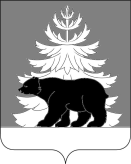 РОССИЙСКАЯ ФЕДЕРАЦИЯИРКУТСКАЯ ОБЛАСТЬАдминистрация Зиминского районного муниципального образованияП О С Т А Н О В Л Е Н И Еот 15.04.2014 г.           г.  Зима                             № 440’Об утверждении Реестра муниципальных услугЗиминского районного муниципального образованияВ соответствии с Федеральным законом от 27 июля 2010 года N 210-ФЗ "Об организации предоставления государственных и муниципальных услуг", руководствуясь ст. ст. 22, 46 Устава Зиминского районного муниципального образования, пунктом 2 постановления администрации Зиминского районного муниципального образования от 22.01.2014 г. № 34 "О порядке формирования и ведения Реестра муниципальных услуг Зиминского районного муниципального образования", администрация Зиминского районного муниципального образования,ПОСТАНОВЛЯЕТ:1. Утвердить Реестр муниципальных услуг администрации Зиминского районного муниципального образования (Приложение).2. Настоящее постановление подлежит опубликованию в газете «Вестник района» и размещению на официальном сайте администрации Зиминского районного муниципального образования www.rzima.ru.3. Настоящее постановление вступает в силу со дня его официального опубликования.4. Считать утратившим силу постановление администрации Зиминского районного муниципального образования от 02.08.2011 г. № 836 «Об утверждении реестра муниципальных услуг администрации Зиминского районного муниципального образования».5. Контроль за исполнением настоящего постановления возложить на заместителя мэра по управлению муниципальным хозяйством Н.Н. Ступина. Мэр Зиминского муниципального района                                                          Н.В. Никитина    Согласовано:Заместитель мэра по управлению муниципальным хозяйством                                                     «___» ______________ 2014 г.                                                                                 Н.Н. СтупинНачальник управления правовой, кадровой и организационной работы  	                                                  «___» ______________ 2014 г.                                                                           Е.В. СымановичНачальник отдела по экономической и инвестиционной политике                              «___» ______________ 2014 г.                                                                                   М.П. ЖугаПодготовил:           Гл. специалист отдела по экономической и инвестиционной политике                                                                               С.А. Бутузова3-18-90Список рассылки: В дело – 2 В отдел по экономической и инвестиционной политике – 1 В отдел ЖКХ, транспорта и связи – 1 В отдел архитектуры и градостроительства – 1 В управление правовой, кадровой и организационной работы – 1 В КУМИ – 1 В комитет по образованию – 1 